Bokning till Äggadoppet 3.0 2023Bokning till Äggadoppet 3.0 2023Bokning till Äggadoppet 3.0 2023Bokning till Äggadoppet 3.0 2023Bokning till Äggadoppet 3.0 2023Bokning till Äggadoppet 3.0 2023Bokning till Äggadoppet 3.0 2023Bokning till Äggadoppet 3.0 2023Bokning till Äggadoppet 3.0 2023Bokning till Äggadoppet 3.0 2023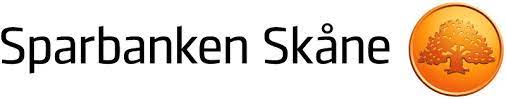 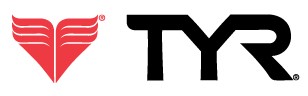 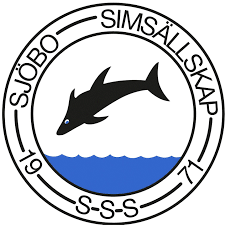 Lunch lördag95 krPannbiff med lök från Rönås Rasteningår sallad, bröd, dricka och bestickAntal vanligaAntal laktosAntal mjölkfriAntal glutenAntal vegetariskaObs var tydlig med allergier!Obs var tydlig med allergier!Annan allergiLunchen kommer att serveras på färsingaskolanKlubbnamnAnsvarig LedareTelefonnummerMaila bokningen till oss, SENAST DEN 31 MARSMail: kansli.sjoboss@sjobo.nu Mail: kansli.sjoboss@sjobo.nu Mail: kansli.sjoboss@sjobo.nu Sjöbo SimsällskapÅgatan 3, 275 35 Sjöbo0416-193 80